Šta je to drum i objasniti razvoj drumske infrastrukture  u svijetu do danas.________________________________________________________________________________________________________________________________________________________________________________________________________________________________________________________________________________________________________________________________________________________________________________________________________________________________________________________________________________________________________________________________________________________________________________________________________________________________________________________________________________________________________________________________________________________________________________________________________________________________________________________________________________________________________________________________________________________________________Koliko iznosi ukupna dužina drumske mreže u svijetu ?______________________________________________________________________________Na osnovu podataka iz tabele objasniti razmještaj putne mreže po kontinentima______________________________________________________________________________________________________________________________________________________________________________________________________________________________________________________________________________________________________________________________________________________________________________________________________________________________________________________________________________________________________________________________________________________________________________________________________________________________________________________________________________________________________________________________Koje su  prednosti drumskog saobraćaja u odnosu na ostale vidove kopnenog saobraćaja?__________________________________________________________________________________________________________________________________________________________________________________________________________________________________________________________________________________________________________________________________________________________________________________________________________________________________________________________________________________________________________________________________________________________________Navesti istorijski pregled stvaranja automobila.1500. g._______________________________________________________________________1769. g.________________________________________________________________________1860. g.________________________________________________________________________1867. g.________________________________________________________________________1885. g.________________________________________________________________________1890. g.________________________________________________________________________1895. g.________________________________________________________________________1913. g.________________________________________________________________________1919. g.________________________________________________________________________Kada su u pitanju drumska vozila, koja vozila dominiraju dominiraju po brojnosti u svijetu?____________________________________________________________________________________________________________________________________________________________Na nijemoj karti svijeta metodom šrafa istaći zemlje sa najvećim brojem motornih vozila.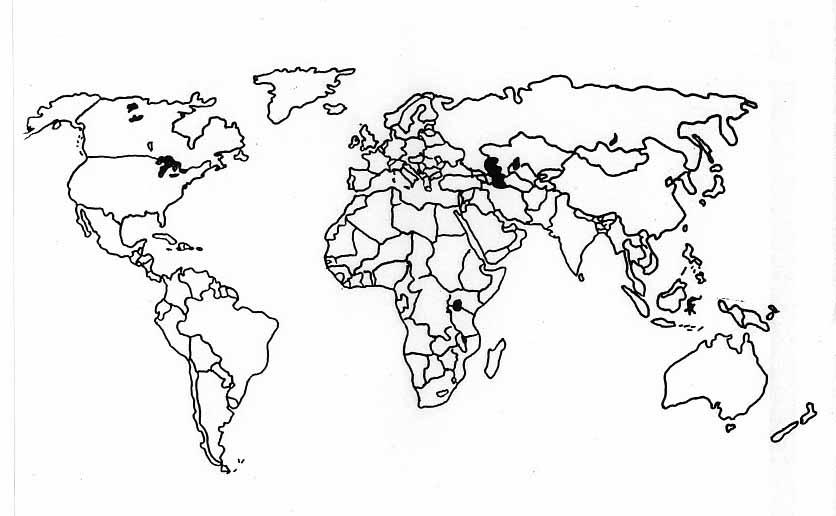 Od čega zavisi stepen gustine i modernizacije putne mreže? ____________________________________________________________________________________________________________________________________________________________Navesti zemlje sa najgušćom mrežom drumskih komunikacija.________________________________________________________________________________________________________________________________________________________________________________________________________________________________________________________________________________________________________________________Kakva je mreža drumskih saobraćajnica na prostoru Afrike?________________________________________________________________________________________________________________________________________________________________________________________________________________________________________________________________________________________________________________________Koji su najznačajniji drumski putevi na području SAD-a I Južne Amerike?____________________________________________________________________________________________________________________________________________________________________________________________________________________________________________________________________________________________________________________________________________________________________________________________________________________________________________________________________________________Navesti istorijski pregled razvoja željezničkog saobraćaja.1808. g. _______________________________________________________________________1825. g.________________________________________________________________________1825. g.________________________________________________________________________1827. g.________________________________________________________________________1829. g.________________________________________________________________________1830. g.________________________________________________________________________1835. g.________________________________________________________________________1838. g.________________________________________________________________________1853. g.________________________________________________________________________1854. g.________________________________________________________________________1869. g.________________________________________________________________________1895. g.________________________________________________________________________1905. g.________________________________________________________________________1912. g.________________________________________________________________________1981. g.________________________________________________________________________Koje su najpoznatije transnacionalne željeznice u svijetu, i gdje se nalaze?__________________________________________________________________________________________________________________________________________________________________________________________________________________________________________________________________________________________________________________________________________________________________________________________________________________________________________________________________________________________________________________________________________________________________Šta je omogućilo povećanje brzine i  veći obim prevezenog tereta u željezničkom saobraćaju?__________________________________________________________________________________________________________________________________________________________________________________________________________________________________________U drugoj polovini XX vijeka kada je u pitanju razvoj željezničkog saobraćaja na šta se posebno obraća pažnja?__________________________________________________________________________________________________________________________________________________________________________________________________________________________________________Na nijemoj karti svijeta, metodom boja  označiti razmještaj željezničke mreže po kontinentima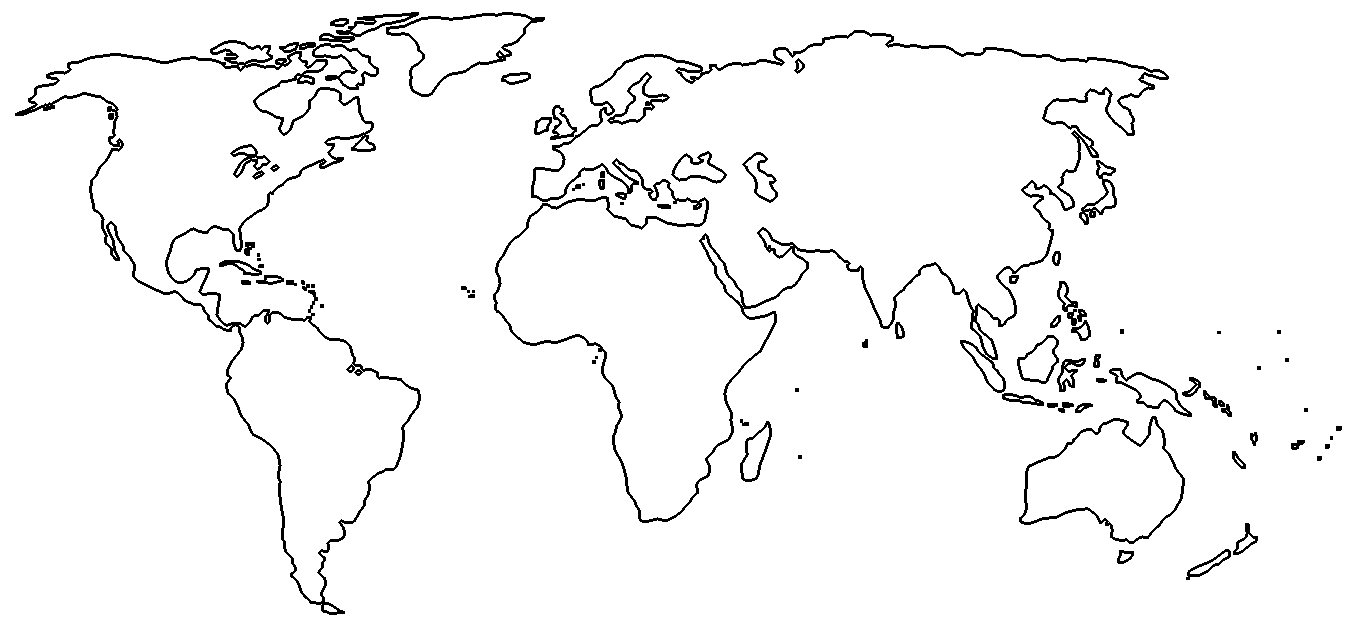 Koja evropska zemlja ima najveću gustinu željezničke mreže?______________________________________________________________________________Koja dva kontinenta obuhvataju više od 80% željezničkog prometa u svijetu?______________________________________________________________________________U strukturi robnih tokova u okviru svjetske željezničke mreže koje sirovine imaju najveće učešće? ____________________________________________________________________________________________________________________________________________________________Šta je to cjevovodni saobraćaj?____________________________________________________________________________________________________________________________________________________________Gdje je najgušća mreža cjevovodne mreže u svijetu?________________________________________________________________________________________________________________________________________________________________________________________________________________________________________________________________________________________________________________________Gdje i kada je izgrađen prvi cjevovod ?______________________________________________________________________________Kuda vode glavni naftovodi  u SAD-u?______________________________________________________________________________________________________________________________________________________________________________________________________________________________________________________________________________________________________________________________________________________________________________________________________Šta je to gradski saobraćaj?____________________________________________________________________________________________________________________________________________________________Razvoj gradova uslovljen razvojem saobraćaja prolazi kroz tri faze, objasniti ih.____________________________________________________________________________________________________________________________________________________________________________________________________________________________________________________________________________________________________________________________________________________________________________________________________________________________________________________________________________________________________________________________________________________________________________________________________________________________________________________________________________________________________________________________________________________________________________________________________________________________________________________________________________________________________________________________________________________________________________________________________________________________________________________________________________________________________________________________________Šta su to pješačke zone?____________________________________________________________________________________________________________________________________________________________Šta su to gradski putevi?____________________________________________________________________________________________________________________________________________________________Šta su to transportni terminali?____________________________________________________________________________________________________________________________________________________________KontitentPutna mreža u 000kmEvropa6.425,5Azija10.269,5Afrika1.626,5Sjeverna Amerika7.802,5Južna Amerika3.023,4Australija940,0